1.2. Настоящий договор составлен в соответствии с требованиями ст.ст.160, 161, 492, 497 и 500 ГК РФ в двух экземплярах, по одному для каждой из сторон, имеющих одинаковую юридическую силу, и вступает в силу с момента его подписания обеими сторонами. Нотариальное заверение  Договора не требуется.1.3. Продавец гарантирует, что на момент продажи животное является здоровым, привитым по возрасту, оно не страдает грибковыми заболеваниями, у него отсутствуют признаки вирусных инфекций, а также дегельминтизировано, о чём сделаны соответствующие отметки в ветеринарном паспорте.2.Условия продажи животного. 2.1. Продавец передает животное в возрасте _____ месяцев и _____ дней.2.2. Покупатель вправе в течение 3 суток после приобретения животного за свой счет проверить его здоровье в ветеринарной клинике, имеющей государственную лицензию.Продавец обязуется принять назад животное при единовременном возврате уплаченных Покупателем за него денежных средств в течение 14 суток с момента продажи, при условии предъявления Покупателем ветеринарного заключения, составленного не позднее чем через 3 суток после продажи животного и подтверждающего, что животное на момент продажи было больно.Если Покупатель не воспользовался правом, данным ему настоящим пунктом договора, дальнейшие претензии по здоровью животного не принимаются и возврат денежных средств не производится.2.3. Животному устанавливается электронный микрочип, соответствующий международному стандарту ISO, что будет отмечено в ветеринарном паспорте и Свидетельстве о регистрации.2.4.  Животное, продается в качестве ДОМАШНЕГО ЛЮБИМЦА.  Документы (метрика или родословная) на животное выдаются только после кастрации/стерилизации животного, при осмотре животного в клубе и предъявлении справки из ветеринарной клиники. При нарушении и использовании животного в разведении, с Покупателя в пользу Продавца взимается штраф в размере пятикратной стоимости животного..2.5. Покупатель обязуется содержать животное надлежащим образом, следуя рекомендациям Продавца об уходе, кормлении и заботе о здоровье (ежегодные ревакцинации, диспансеризация, предоставление квалифицированной ветеринарной помощи в случае заболевания).2.6. Покупатель становится владельцем с момента подписания данного договора и получения животного от Продавца. С момента подписания договора вся ответственность за здоровье и содержание животного ложится на Покупателя.3. Порядок расчетов3.1 Стороны соглашаются с тем, что стоимость животного составляет ___________ руб. 00 коп. ________________________________________________________________________ руб. 00 коп.3.2. Покупатель передает указанную сумму Продавцу непосредственно перед подписанием Договора.  3.3. При резервировании животного до момента достижения им продажного возраста, Покупатель вносит задаток в размере  50% стоимости животного, что составляет_____________ руб. 00 коп. При этом составляется Соглашение о задатке в письменной форме, с обязательным указанием следующих реквизитов: Ф.И.О. сторон, место их жительства, паспортные данные, сроки исполнения обязательств, предмет соглашения (конкретное животное) с указанием характеристик, подписи сторон.3.4. При этом Продавец обязуется содержать у себя животное до _____________________________Срок окончательного расчёта ___________________201__ г.На момент окончательного расчёта Покупатель обязуется выплатить _____________ руб. 00 коп. ______________________________________________________________________ руб. 00 коп.3.5. Если животное не может быть передано Покупателю в установленный срок по вине Продавца (болезни, травмы, генетические дефекты, гибель), то задаток возвращается в полном размере, или по договорённости сторон предоставляется равноценное животное.3.6. Если Покупатель, при хорошем качестве и здоровье животного, отказывается от приобретения, то задаток не возвращается.3.7. Продавец несёт расходы по содержанию и ветеринарному обслуживанию животного до момента передачи его Покупателю, установленному настоящим договором. Если по достижении срока передачи животного Покупатель не сможет его забрать, то расходы по дальнейшему содержанию и ветеринарному обслуживанию несёт Покупатель из расчёта _________  руб. в месяц.3.8. Покупатель несёт расходы по дополнительному обследованию животного (лабораторная диагностика FeLV, FIP, Хламидиоз, Микоплазмоз, Токсоплазмоз), по установке микрочипа,  заказу родословной, а также транспортировке.4. Прочие условия 4.1. При передаче животного в качестве домашнего любимца (без права разведения) Продавец передает Покупателю следующие документы:1. Ветеринарный паспорт 2. Памятка по содержанию.4.2. При передаче животного с правом разведения, и при  окончательном расчёте Продавец передает Покупателю следующие документы:1. Метрика или  Родословная2. Трансфер 3. Ветеринарный паспорт4. Свидетельство о регистрации (если установлен микрочип)5. Памятка по содержанию.4.3.  Дополнительные условия при покупке племенного животного:  Подпись Покупателя под данным договором является удостоверением того, что данный договор им прочитан и его условия приняты.Договор составлен в 2-х экземплярах, имеющих одинаковую юридическую силу.   ФИО Покупателя: Паспортные данные Покупателя:  Адрес:Домашний телефон:Мобильный телефон:Подпись ____________________________ 	 ФИО Продавца:Паспортные данные Продавца:Адрес:Домашний телефон: Мобильный телефон: Подпись_________________________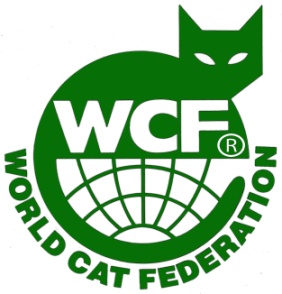 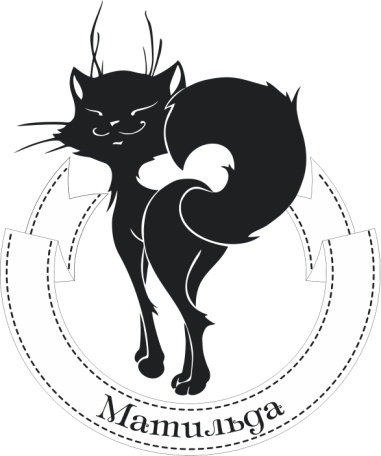 WORLD CAT FEDERATIONWORLD CAT FEDERATIONWORLD CAT FEDERATIONWORLD CAT FEDERATIONWORLD CAT FEDERATIONWORLD CAT FEDERATIONWORLD CAT FEDERATIONWORLD CAT FEDERATIONWORLD CAT FEDERATIONКлуб Любителей Кошек «Матильда»Клуб Любителей Кошек «Матильда»Клуб Любителей Кошек «Матильда»Клуб Любителей Кошек «Матильда»Клуб Любителей Кошек «Матильда»Клуб Любителей Кошек «Матильда»Клуб Любителей Кошек «Матильда»Клуб Любителей Кошек «Матильда»Клуб Любителей Кошек «Матильда»Договор купли – продажи №Договор купли – продажи №Договор купли – продажи №Договор купли – продажи №Договор купли – продажи №Договор купли – продажи №Договор купли – продажи №Настоящий договор заключен между заводчиком, членом КЛК «Матильда»Настоящий договор заключен между заводчиком, членом КЛК «Матильда»Настоящий договор заключен между заводчиком, членом КЛК «Матильда»Настоящий договор заключен между заводчиком, членом КЛК «Матильда»Настоящий договор заключен между заводчиком, членом КЛК «Матильда»Настоящий договор заключен между заводчиком, членом КЛК «Матильда»Настоящий договор заключен между заводчиком, членом КЛК «Матильда»Настоящий договор заключен между заводчиком, членом КЛК «Матильда»Настоящий договор заключен между заводчиком, членом КЛК «Матильда»Настоящий договор заключен между заводчиком, членом КЛК «Матильда»,далее здесь именуемым «Продавец» с одной стороны, идалее здесь именуемым «Продавец» с одной стороны, идалее здесь именуемым «Продавец» с одной стороны, идалее здесь именуемым «Продавец» с одной стороны, идалее здесь именуемым «Продавец» с одной стороны, идалее здесь именуемым «Продавец» с одной стороны, идалее здесь именуемым «Продавец» с одной стороны, идалее здесь именуемым «Продавец» с одной стороны, и	,далее именуемым «Покупатель», с другой стороны.	,далее именуемым «Покупатель», с другой стороны.	,далее именуемым «Покупатель», с другой стороны.	,далее именуемым «Покупатель», с другой стороны.	,далее именуемым «Покупатель», с другой стороны.	,далее именуемым «Покупатель», с другой стороны.	,далее именуемым «Покупатель», с другой стороны.	,далее именуемым «Покупатель», с другой стороны.1.Предмет договора.1.1. Продавец продает на условиях данного договора  Покупателю котенка, кота, кошку:1.Предмет договора.1.1. Продавец продает на условиях данного договора  Покупателю котенка, кота, кошку:1.Предмет договора.1.1. Продавец продает на условиях данного договора  Покупателю котенка, кота, кошку:1.Предмет договора.1.1. Продавец продает на условиях данного договора  Покупателю котенка, кота, кошку:1.Предмет договора.1.1. Продавец продает на условиях данного договора  Покупателю котенка, кота, кошку:1.Предмет договора.1.1. Продавец продает на условиях данного договора  Покупателю котенка, кота, кошку:1.Предмет договора.1.1. Продавец продает на условиях данного договора  Покупателю котенка, кота, кошку:1.Предмет договора.1.1. Продавец продает на условиях данного договора  Покупателю котенка, кота, кошку:1.Предмет договора.1.1. Продавец продает на условиях данного договора  Покупателю котенка, кота, кошку:1.Предмет договора.1.1. Продавец продает на условиях данного договора  Покупателю котенка, кота, кошку:1.Предмет договора.1.1. Продавец продает на условиях данного договора  Покупателю котенка, кота, кошку:1.Предмет договора.1.1. Продавец продает на условиях данного договора  Покупателю котенка, кота, кошку:1.Предмет договора.1.1. Продавец продает на условиях данного договора  Покупателю котенка, кота, кошку:1.Предмет договора.1.1. Продавец продает на условиях данного договора  Покупателю котенка, кота, кошку:ПородаПородаКличкаКличкаОкрасОкрасПолПолДата рожденияДата рожденияРегистрационный №/ Номер метрикиРегистрационный №/ Номер метрикиРегистрационный №/ Номер метрикиРегистрационный №/ Номер метрикиРегистрационный №/ Номер метрикиОтецМать